РЕЗЮМЕАбеузар Медеу ЧапаевичАбеузар Медеу Чапаевич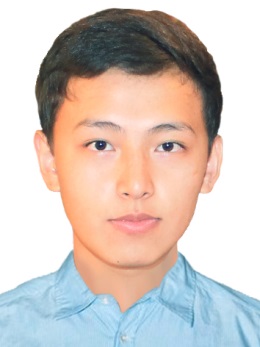 Дата рождения:14.06.1994 г.Место жительства:г. КарагандаТелефон:+7(708) 900 40 03E-mail:abeuzar_medeu@mail.ruОпыт работы2012  - 2015 гг. Карагандинский политехнический колледж. Должность: Разработчик ПО, Разработка интерактивных ПО,  Инженер-системотехник2011 – 2012 гг. Магазин бытовой техники «Вега». Должность: Продавец-консультант, менеджер по продажам;2011 г. Магазин бытовой техники «Алсер». Должность: Продавец-консультант.2012  - 2015 гг. Карагандинский политехнический колледж. Должность: Разработчик ПО, Разработка интерактивных ПО,  Инженер-системотехник2011 – 2012 гг. Магазин бытовой техники «Вега». Должность: Продавец-консультант, менеджер по продажам;2011 г. Магазин бытовой техники «Алсер». Должность: Продавец-консультант.Образование:- 2013 – 2015 гг. Карагандинский государственный технический университет, Специальность: Вычислительная техника и программное обеспечение, Программист, техник-программист- 2009 – 2013 гг. Карагандинский политехнический колледж, Специальность: ВТиПО, Программист- Дополнительное образование: Языковая школа англисского языка «StudyInn»- 2013 – 2015 гг. Карагандинский государственный технический университет, Специальность: Вычислительная техника и программное обеспечение, Программист, техник-программист- 2009 – 2013 гг. Карагандинский политехнический колледж, Специальность: ВТиПО, Программист- Дополнительное образование: Языковая школа англисского языка «StudyInn»Знание языков:Казахский — родной, Английский — свободно владею,Русский – свободно владеюКазахский — родной, Английский — свободно владею,Русский – свободно владеюПрофессиональные знания и навыки:- Опытный пользователь ПК - Графические программы(3d моделирование и визуализация): Autodesk 3ds max, Autodesk Mudbox- Видеографика. Создаю рекламные видеоролики: After Effects, Adobe Premiere- Графический дизайн и иллюстрация, создание дизайн-пакета, баннеров, обработка: Adobe Photoshop, CorelDRAW, LightRoom- Программирование: Разработка компьютерных и мобильных игр и приложении для платформ Windows, Android: Unity3d, C#, Delphi, Pascal, MySQL- Разработка сайтов, Landing Page. Веб-дизайн, создание дизайна и верстка на HTML, CSS, PHP. CMS: Joomla, Wordpress- Профессиональная фотосъемка и обработка фото, предметная фотосъемка- Опытный пользователь ПК - Графические программы(3d моделирование и визуализация): Autodesk 3ds max, Autodesk Mudbox- Видеографика. Создаю рекламные видеоролики: After Effects, Adobe Premiere- Графический дизайн и иллюстрация, создание дизайн-пакета, баннеров, обработка: Adobe Photoshop, CorelDRAW, LightRoom- Программирование: Разработка компьютерных и мобильных игр и приложении для платформ Windows, Android: Unity3d, C#, Delphi, Pascal, MySQL- Разработка сайтов, Landing Page. Веб-дизайн, создание дизайна и верстка на HTML, CSS, PHP. CMS: Joomla, Wordpress- Профессиональная фотосъемка и обработка фото, предметная фотосъемкаЛичные качестваОтветственный, легко обучаемый, креативное мышление, имею организаторские способности, умение работать с людьми и мотивировать. Веду здоровый образ жизни и занимаюсь спортомОтветственный, легко обучаемый, креативное мышление, имею организаторские способности, умение работать с людьми и мотивировать. Веду здоровый образ жизни и занимаюсь спортом